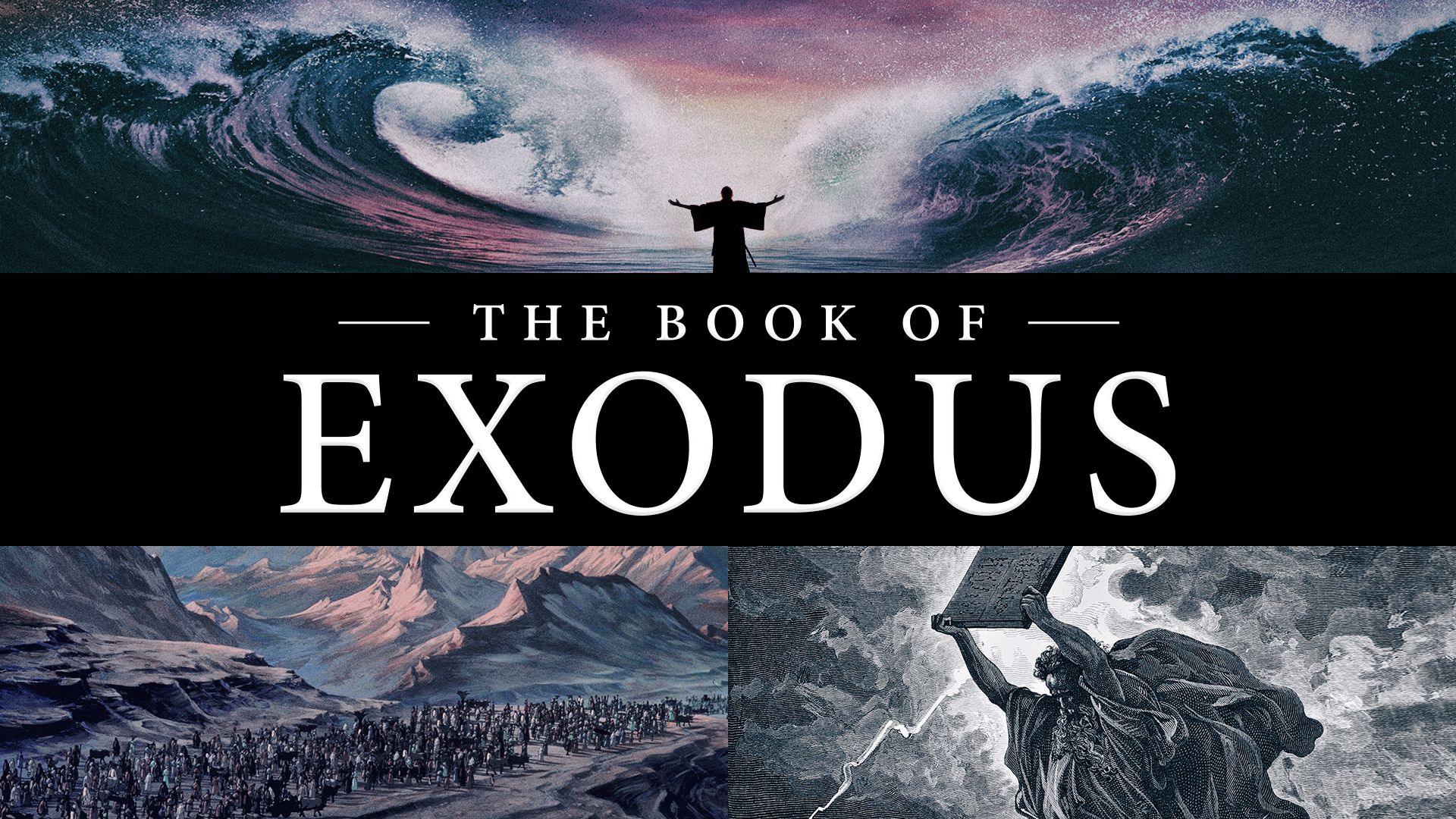 An overview study of some of the 
Greatest Themes In Scripture13 Weeks - Open to the PublicExodus Class Outline	The goal of this class is for every student to become familiar with the book of Exodus and some of the principles that can be learned from this great part of God’s Story. It is not intended to be an in-depth look at all the issues. Instead, we’ll primarily ask, ‘What does this story teach about God?’ To answer that question, we need to first ask, ‘What could this story mean to the original audience?’ As always, feel free in class to ask any questions you have about the text. And then finally, we’ll try to discern where these Exodus themes occur in the NT and make practical applications to our daily lives. Join us on the journey! Come prepared to answer in class so we can learn along with you.  Oct 2 	1) Intro To Exodus			(Watch Bible Project Video)Oct 9		2) God Hears Israel’s Cry 			Ch 1-2Oct 16 	3) YHWH Sends Moses				Ch 3-6Oct 23	4) The Plagues 						Ch 7-11Oct 30	5) The Passover						Ch 11-13Nov 6	6) Crossing The Sea					Ch 14-15Nov 13	7) Journey to Sinai					Ch 16-18Nov 20	8) The 10 Commands				Ch 19-20Nov 27	9) The Book of the Covenant		Ch 21-24Dec 4		10) Tabernacle Instructions		Ch 25-31Dec 11	11) Rebellion & Forgiveness		Ch 32-34Dec 18	12) Tabernacle Completed		Ch 35-40Dec 25	13) Conclusion & ReviewOct 2 	1) Intro To Exodus		(Watch Bible Project Video)1) Summarize the book of Exodus? 	Who is the audience? 2) How can Exodus be outlined? 3) What aspects of God can be seen in The Exodus? 4) What major characters and events appear in Exodus? 5) How is Jesus foreshadowed in The Exodus? 6) What else should people today know about Exodus? Oct 9		2) God Hears Israel’s Cry 		Ch 1-21) Summarize this week’s chapters. 2) What would these stories mean to the original audience? 3) What do we learn about God in these chapters? 4) How could these verses impact our daily lives as Christians? 
5) What do you think about the mid-wives? What are possible lessons for us?6) How would you describe Moses’ behavior in Ch 2?  7) What foreshadows of the NT are found in these chapters? Oct 16 	3) YHWH Sends Moses		Ch 3-61) Summarize this week’s chapters. 2) What would these stories mean to the original audience? 3) What do we learn about God in these chapters? 4) How could these verses impact our daily lives as Christians? 
5) How would you describe Moses’ conversations with God Ch 3-4? 
What are the possible lessons for us?6) How does God answer Moses in Ch 6?  7) What foreshadows of the NT are found in these chapters? Oct 23	4) The 10 Plagues 	Ch 7-111) Summarize this week’s chapters. 2) What would these stories mean to the original audience? 3) What do we learn about God in these chapters? 4) How could these verses impact our daily lives as Christians? 
5) Are there any patterns in the plagues? What are the possible lessons for us?6) How does Exodus 12:12 & Numbers 33:4 describe the final plague?  7) What foreshadows of the NT are found in these chapters? Oct 30	5) The Passover	Ch 11-131) Summarize this week’s chapters. 2) What would these stories mean to the original audience? 3) What do we learn about God in these chapters? 4) How could these verses impact our daily lives as Christians? 
5) Could a stranger eat of The Passover?6) What instructions were part of the Passover Feast in 13:14-16?  7) What foreshadows of the NT are found in these chapters?Nov 6	6) Crossing The Sea		Ch 14-151) Summarize this week’s chapters. 2) What would these stories mean to the original audience? 3) What do we learn about God in these chapters? 4) How could these verses impact our daily lives as Christians? 
5) What does God say is the purpose of this scene in 14:4?
What is Israel’s reaction in 14:10-12? How Moses answer them in 14:13-14? 6) What writing style is used in Ch 15? Why? Do we sing hymns like this today?  7) What foreshadows of the NT are found in these chapters?Nov 13	7) Journey to Sinai		Ch 16-181) Summarize this week’s chapters. 2) What would these stories mean to the original audience? 3) What do we learn about God in these chapters? 4) How could these verses impact our daily lives as Christians? 
5) How did God test Israel with manna? What were Massah & Meribah in Ch 17?6) Who is Jethro in Ch 18? What advice does he give Moses? What can we learn?7) What foreshadows of the NT are found in these chapters?Nov 20	8) The 10 Commands	Ch 19-201) Summarize this week’s chapters. 2) What would these stories mean to the original audience? 3) What do we learn about God in these chapters? 4) How could these verses impact our daily lives as Christians? 
5) What is Israel’s mission statement in 19:5-6? Do they agree with God? (19:8)6) How are The 10 Commands organized? How do the people react in 20:18-21?  7) What foreshadows of the NT are found in these chapters?Nov 27	9) The Book of the Covenant		Ch 21-241) Summarize this week’s chapters. 2) What would these stories mean to the original audience? 3) What do we learn about God in these chapters? 4) How could these verses impact our daily lives as Christians? 
5) What should we think about the laws on slavery? 
6) What should we think about the laws on violence?  7) What should we think about laws on economic justice? 8) What should we think about the laws on honesty & time management? 9) What foreshadows of the NT are found in these chapters?Dec 4		10) Tabernacle Instructions		Ch 25-311) Summarize this week’s chapters. 2) What would these stories mean to the original audience? 3) What do we learn about God in these chapters? 4) How could these verses impact our daily lives as Christians? 
5) How were funds raised for building God’s sanctuary? 
What tax is decreed in 30:11-16? 6) Why is so much time spent on the details of this tent? 
How does 31:3 describe Bezalel?  7) What foreshadows of the NT are found in these chapters?Dec 11	11) Rebellion & Forgiveness		Ch 32-341) Summarize this week’s chapters. 2) What would these stories mean to the original audience? 3) What do we learn about God in these chapters? 4) How could these verses impact our daily lives as Christians? 
5) Why did Israel want the idol? How did Aaron describe/name the idol? 6) How did God respond? How does Moses handle the situation? 7) What foreshadows of the NT are found in these chapters?Dec 18	12) Tabernacle Completed		Ch 35-401) Summarize this week’s chapters. 2) What would these stories mean to the original audience? 3) What do we learn about God in these chapters? 4) How could these verses impact our daily lives as Christians? 
5) What command prefaces the building of God’s Tent? 6) Why use so many chapters repeating the description of God’s Tent? 7) How does this long description end?  8) What foreshadows of the NT are found in these chapters?Dec 25	13) Conclusion & ReviewBe prepared for the teacher evaluation sheet. 1) What did you learn from Exodus? 2) What questions do you still have about the book? 